All. C - MODULO & LIBERATORIA di AUTORIZZAZIONE AL TRATTAMENTO DEI DATI PERSONALI(in caso di partecipazione in gruppo il presente modulo deve essere compilato da ciascun componente)Il sottoscritto nome e cognome ________________________     Codice Fiscale ______________________ Luogo & Data di nascita ________________________    Provincia _________________________________tel. _______________________________________      e-mail ___________________________________ AUTORIZZA              NON AUTORIZZA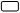 A titolo gratuito, ai sensi degli artt. 10 e 320 cod.civ. e degli artt. 96 e 97 legge 22.4.1941, n. 633, Legge sul diritto d’autore, IL CENTRO DI SERVIZIO PER IL VOLONTARIATO DI PADOVA all’utilizzo dei dati personali forniti nella modulistica presentata per la partecipazione al BANDO DI CONCORSO DI IDEE PER LA REALIZZAZIONE DEL LOGO DI PADOVA CAPITALE EUROPEA DEL VOLONTARIATO 2020                  		  Data                        				  Firma            _______________________________                        ______________________________                                                         INFORMATIVA AI SENSI DEL REGOLAMENTO UE  679/2016 SULLA PROTEZIONI DEI DATI PERSONALI (GDPR 679/2016) Ai sensi degli art. 13 e 14 del Regolamento UE n. 679/2016 (in seguito GDPR 2016/679), Centro servizi Padova Solidale Odv (CSV Padova)  (in seguito “Titolare”), in qualità di Titolare del Trattamento dei Dati Personali da Lei forniti in qualità di “Interessato”, La informa che: il trattamento dei dati sarà improntato ai principi di correttezza, liceità, trasparenza ed alla tutela della riservatezza, del diritto all’identità personale ed alla protezione dei dati. Il trattamento avverrà tramite strumenti elettronici e cartacei e sarà affidato ai responsabili e agli incaricati, secondo le modalità di legge, con l’impiego di misure di sicurezza atte a garantire la riservatezza del soggetto cui i dati si riferiscono e ad evitare l’indebito accesso.TITOLARE DEL TRATTAMENTO Titolare del Trattamento dati è Centro servizi Padova Solidale Odv (CSV Padova) con sede legale in Padova, Via Gradenigo 10TIPOLOGIA DEI DATI TRATTATI CSV Padova di norma raccoglie e conserva i seguenti dati personali dei soci iscritti: nome, cognome, data di nascita, e-mail, indirizzo dell’associazione, recapiti telefonici, associazione di appartenenza e ruolo ricoperto. Tali dati sono necessari per la gestione del rapporto associativo e per l’adempimento degli obblighi di legge.CATEGORIE PARTICOLARI DI DATI PERSONALI Non si richiedono e non vengono raccolti dati sensibili previsti dall’art. 9 del GDPR 2016/679. Qualora in futuro si presenti la necessità di trattare dati sensibili per avviare iniziative specifiche, verrà richiesto all’utente un consenso esplicito e diretto. MODALITA’ DEL TRATTAMENTOIl trattamento sarà svolto in forma automatizzata e/o manuale, nel rispetto di quanto previsto dall’art. 32 del GDPR 2016/679 in materia di misure di sicurezza, ad opera di soggetti appositamente incaricati e in ottemperanza a quanto previsto dall’art. 29 GDPR 2016/679. BASE GIURIDICA DEL TRATTAMENTO Il trattamento dei dati, raccolti ed archiviati in relazione alla compilazione del presente modulo, ha come base giuridica il consenso dell’interessato per una o più specifiche finalità. CONSERVAZIONE DEI DATI I dati verranno conservati da incaricati autorizzati, in forma cartacea e informatica, per tutta la durata dell’attività relativa al rapporto associativo. Nel rispetto dei principi di liceità, limitazione delle finalità e minimizzazione dei dati, ai sensi dell’art. 5 del GDPR 2016/679, previo il Suo consenso libero ed esplicito in calce alla presente normativa, i Suoi dati personali saranno conservati per il periodo di tempo necessario per il conseguimento delle finalità per le quali sono raccolti e trattati. Al momento della cessazione del rapporto associativo, i dati non verranno più trattati e saranno conservati in un apposito registro cartaceo ed informatico custodito presso il CSV Padova, esclusivamente in forma anonima, per finalità statistiche connesse all’attività di consulenza, progettazione e rendicontazione del CSV Padova. TRASFERIMENTO DEI DATI PERSONALI E DIFFUSIONE Nell’ambito delle finalità indicate qui sopra, i Suoi dati raccolti non saranno oggetto di trasferimento/comunicazione a soggetti terzi stabiliti in Paesi non appartenenti all’Unione Europea e/o non aderenti al GDPR e/o ritenuti non sicuri dalla Commissione.Informiamo inoltre che i dati raccolti non saranno mai diffusi e non saranno oggetto di comunicazione senza Suo esplicito consenso, salvo le comunicazioni necessarie che possono comportare il trasferimento di dati ad enti pubblici, a consulenti o ad altri soggetti per l’adempimento degli obblighi di legge.FINALITA’ DEL TRATTAMENTOI dati personali da Lei forniti sono raccolti: 1. per lo svolgimento dell’attività istituzionale e/o complementari e in adempimento di obblighi di legge, allo scopo di erogare i seguenti servizi:Rilascio della ricevuta attestante il pagamento della quota associativa;Tenuta del registro iscritti;Corrispondenza e rintracciabilità dei soci;Convocazione alle assemblee;Invio e ricezione di circolari, inviti ad attività associative, comunicazioni a mezzo social network e via e-mail;Invio della newsletter;Campagne di informazione e sensibilizzazione, segnalazione di eventi promossi dalle associazioni e dal CSV Padova;Rilevazioni statistiche dell’attività di consulenza, progettazione e rendicontazione del CSV Padova. 2. CSV Padova, censisce gli Enti del Terzo Settore di Padova provincia tramite un elenco, suddiviso per categorie, all’interno del proprio sito http:// www.servizisolidali.pd.it.I dati vengono utilizzati per scopi di informazione e di promozione del volontariato, nonché per scopi statistici e di rendicontazione: I dati generali sulle Associazioni (sedi, scopi, attività, ecc.) sono pubblicati sul sito https://www.csvpadova.org, liberamente consultabile da terzi per finalità sociali. Non sono pubblicati, né diffusi tramite qualsiasi canale, i dati privati dei volontari o dei dirigenti di associazioni, per esempio i recapiti telefonici personali, salvo esplicito e diretto consenso dell’interessato;3. Seminari informativi e corsi di formazione:I dati che vengono richiesti all’iscrizione ai seminari informativi e corsi di formazione (nominativo, telefono fisso e /o cellulare indirizzo, e-mail), sono utilizzati per tenere aggiornati i partecipanti sullo svolgimento dei seminari e/o corsi e condividere informazioni su successive iniziative formative proposte dal CSV di Padova previo consenso scritto. 4. Consulenze:Durante le consulenze relative alla gestione e all’ organizzazione della vita associativa, nonché consulenze in materia giuridica e fiscale, vengono raccolti i recapiti dell’associazione, del suo rappresentante legale e in alcuni casi dei soci, al fine di personalizzare le risposte ai quesiti posti o per adempiere agli obblighi di legge (es. pratiche di iscrizione o rinnovo di iscrizione a pubblici registri). Tali dati verranno conservati per il tempo necessario a gestire la consulenza e anche successivamente, ad eccezione dei dati sulle persone fisiche, a fini statistici. I dati forniti sono trasmessi ad uffici pubblici, in particolare alla Direzione Regionale per i Servizi Sociali, per l’espletamento di obblighi a cui sono tenuti gli interessati;5. Newsletter:- Gli indirizzi e-mail delle associazioni e dei singoli, previo consenso, vengono utilizzati per gli aggiornamenti periodici tramite l’invio di una apposita newsletter o comunicazioni specifiche per la segnalazione di determinate informazioni.CONFERIMENTO OBBLIGATORIO DEI DATI PERSONALISi informa che qualora le finalità di trattamento abbiano come base giuridica un obbligo legale o contrattuale (o anche precontrattuale), l’interessato deve necessariamente fornire i dati richiesti.L’eventuale rifiuto al consenso al trattamento dei dati per le finalità sopraindicate comporta l’impossibilità da parte del titolare di procedere al perseguimento delle suddette finalità di trattamento ed instaurare il rapporto associativo. CATEGORIE DI DESTINATARII recapiti delle Associazioni (indirizzo, n. telefono della sede, e-mail ufficiale dell’associazione) possono essere forniti a soggetti terzi – quali enti pubblici locali, Aziende sanitarie, ed altri Enti del Terzo settore per finalità sociali nonché ai singoli interessati ad utilizzare i servizi offerti dalle Associazioni e/o aderire alle stesse organizzazioni. Potranno essere altresì comunicati a società e/o persone che prestano servizi, anche esterni, per conto del Titolare.L’elenco dei destinatari /responsabili esterni, con ulteriori dati utili alla identificazione è disponibile presso il Titolare del Trattamento dei dati personali. DIRITTI DELL’INTERESSATOIn ogni momento, l’Interessato potrà esercitare, ai sensi degli articoli dal 15 al 22 del GDPR 2016/679, il diritto di:a) chiedere la conferma dell’esistenza o meno di propri dati personali;b) ottenere le indicazioni circa le finalità del trattamento, le categorie dei dati personali, i destinatari o le categorie di destinatari a cui i dati personali sono stati o saranno comunicati e, quando possibile, il periodo di conservazione;c)  ottenere la rettifica e la cancellazione dei dati;d) ottenere la limitazione del trattamento;e) ottenere la portabilità dei dati, ossia riceverli da un titolare del trattamento, in un formato strutturato, di uso comune e leggibile da dispositivo automatico, e trasmetterli ad un altro titolare del trattamento senza impedimenti;f) opporsi al trattamento in qualsiasi momento ed anche nel caso di trattamento per finalità di marketing diretto;g) opporsi ad un processo decisionale automatizzato relativo alle persone fisiche, compresa la profilazione.h) revocare il consenso in qualsiasi momento senza pregiudicare la liceità del trattamento basata sul consenso prestato prima della revoca;i) proporre reclamo al Garante per la protezione dei dati personali, seguendo le procedure e le indicazioni pubblicate sul sito web ufficiale dell’Autorità su www.garanteprivacy.it;Le eventuali rettifiche o cancellazioni o limitazioni del trattamento effettuate su richiesta dell’interessato - salvo che ciò si riveli impossibile o implichi uno sforzo sproporzionato – saranno comunicate dal Titolare a ciascuno dei destinatari cui sono stati trasmessi i dati personali. Il Titolare potrà comunicare all'interessato tali destinatari qualora l'interessato lo richiedaMODALITA’ DI ESERCIZIO DEI DIRITTIL’interessato potrà esercitare i Suoi diritti in qualsiasi momento inviando una e-mail all’indirizzo info@csvpadova.org oppure una PEC all’indirizzo csvpadova@pec.csvpadova.org MISURE DI SICUREZZAIl Titolare adotterà tutte le necessarie misure di sicurezza al fine di ridurre al minimo i rischi di distruzione o di perdita, anche accidentale, dei dati, di accesso non autorizzato o di trattamento non consentito o non conforme alle finalità indicate nel presente documentoIo sottoscritto/a alla luce dell’informativa ricevuta:- □ esprimo il consenso □ non esprimo il consenso al trattamento dei miei dati personali - □ esprimo il consenso □ non esprimo il consenso alla comunicazione dei miei dati personali ad enti pubblici e società di natura privata per le finalità indicate nell’informativa - □ esprimo il consenso □ non esprimo il consenso alla ricezione della newsletter del CSV di Padova ai soli fini istituzionali e informativi delle attività svolte- □ esprimo il consenso □ non esprimo il consenso all’utilizzo di materiale fotografico, audio e video raccolto durante gli eventi promossi dal CSV di Padova durante l’anno associativo, sui propri canali di comunicazione al fine di promuovere e condividere le attività svolte.      DATA E LUOGO________________________ 			FIRMA ____________________________Il Titolare si riserva il diritto di aggiornare la Policy in qualsiasi momento e renderne edotti gli utenti attraverso l’utilizzo degli strumenti più opportuni, per qualsiasi ulteriore informazione o questione è possibile contattare il Titolare all’indirizzo email: info@csvpadova.org